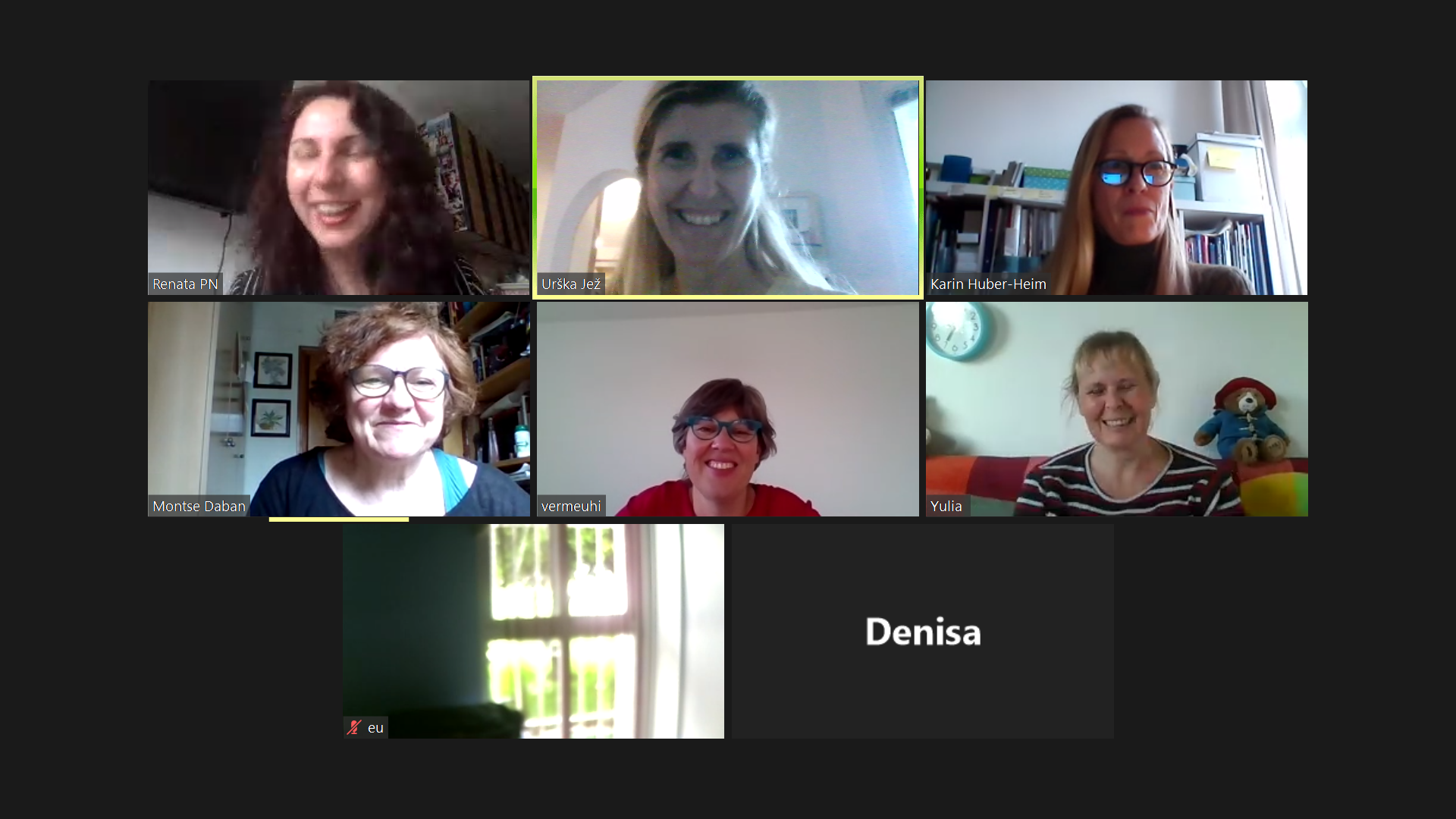 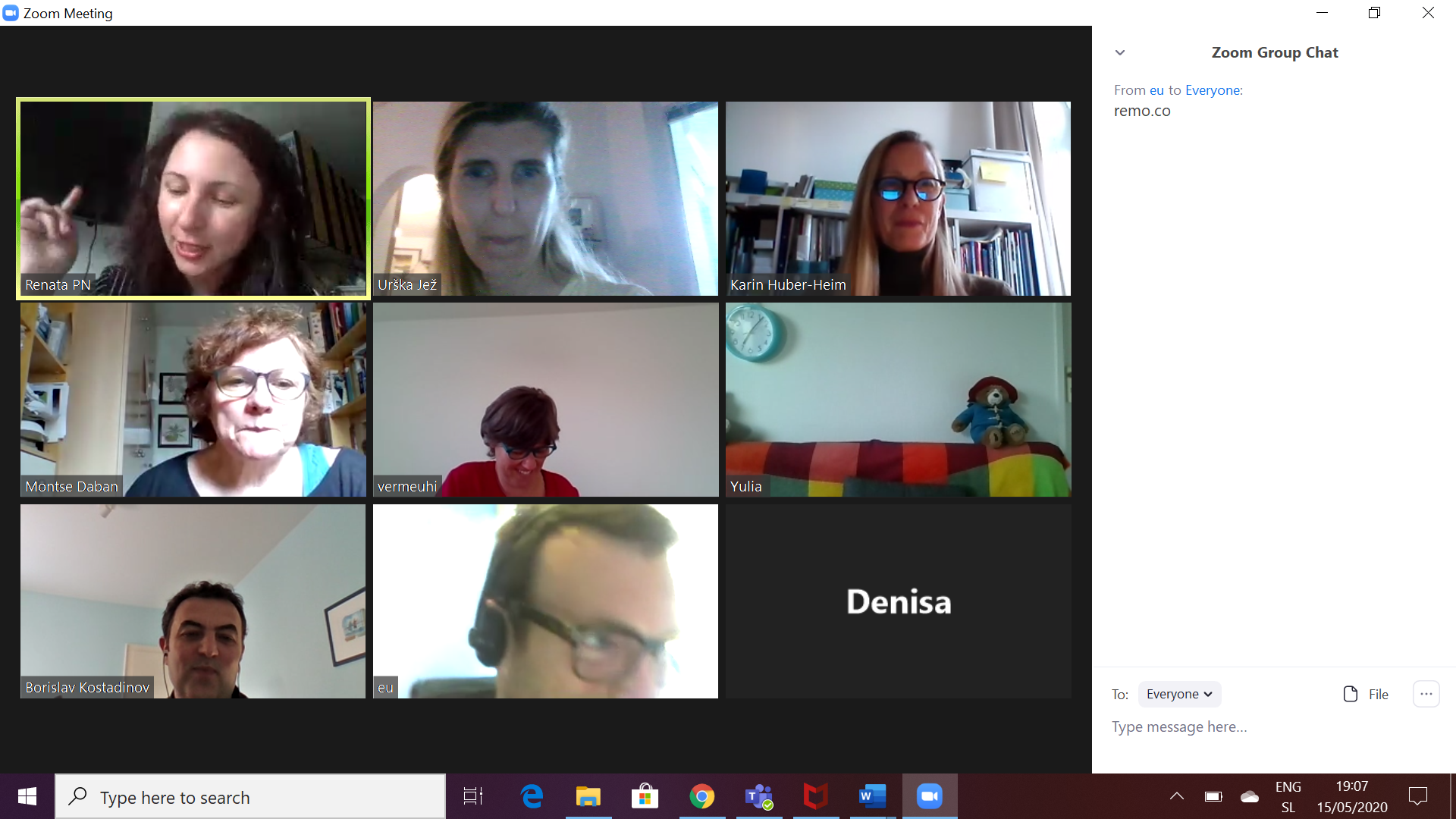 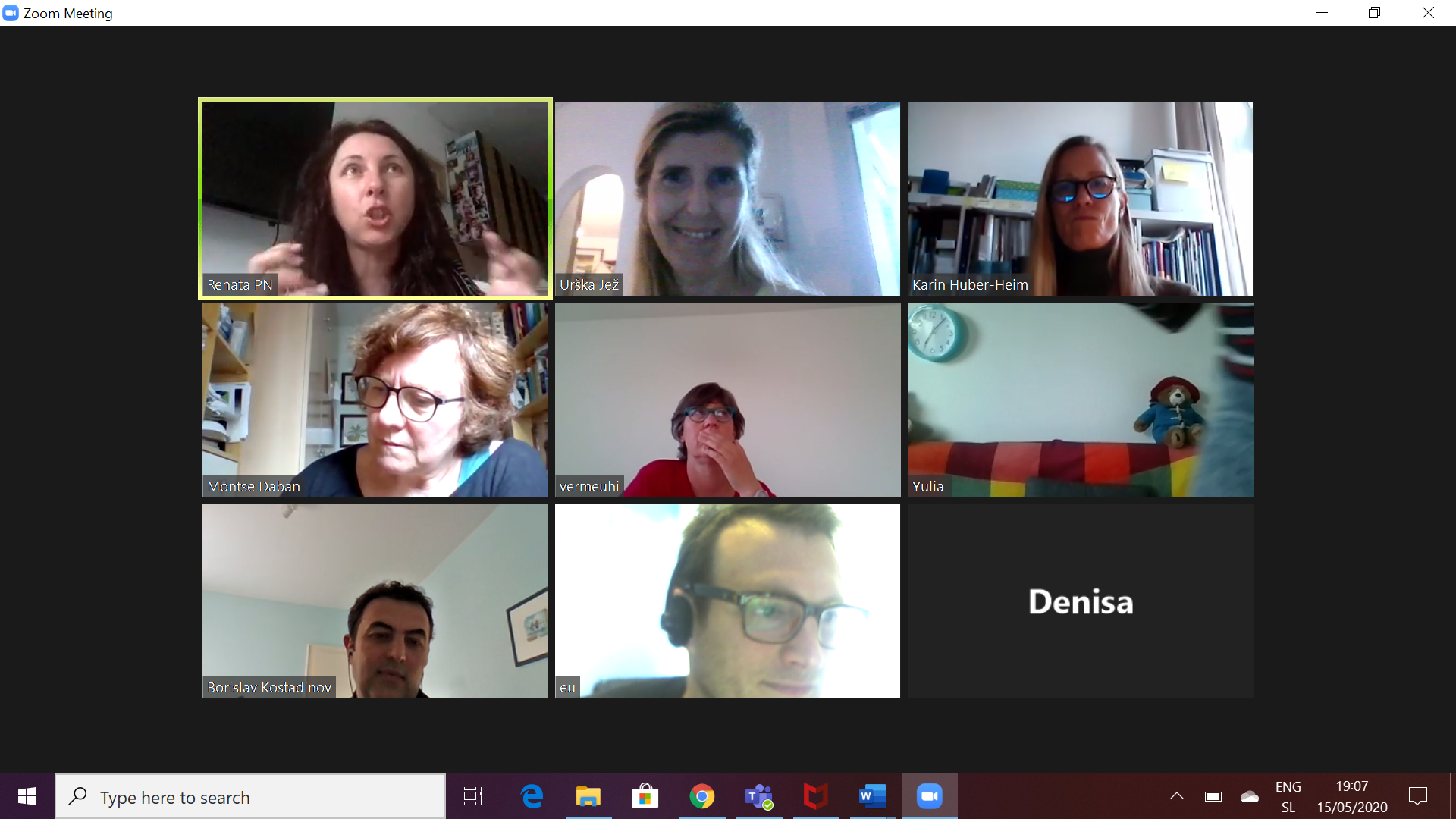 From Me to Everyone:  07:09 PMrealtime dashboard to detect what the missing (not met needs from teams are  - Eugenio has 1 Phd student that could helpEureka - to evaluate projectsFrom eu to Everyone:  07:09 PMhttps://www.eurostars-eureka.eu/eurostars-expert-area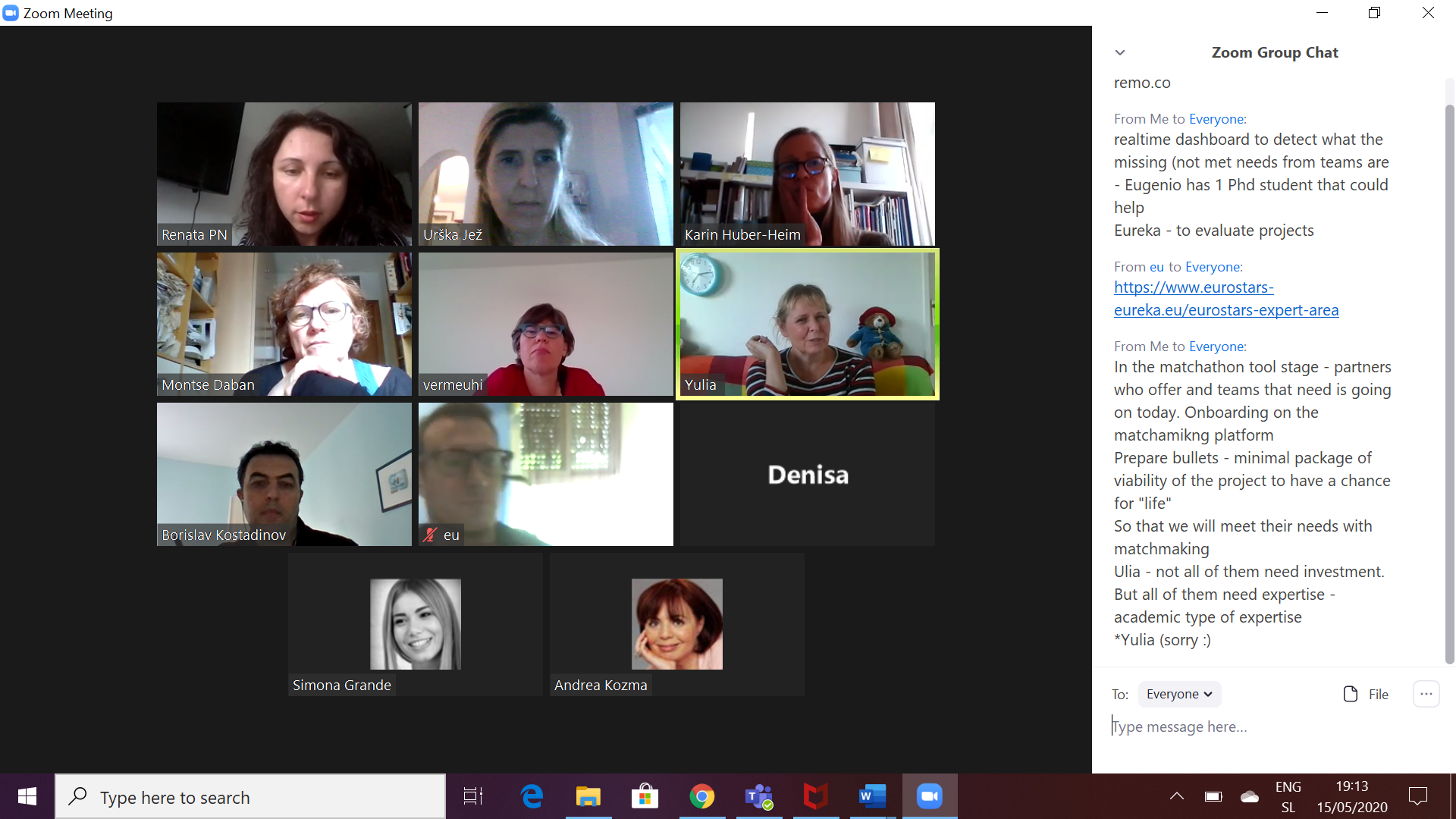 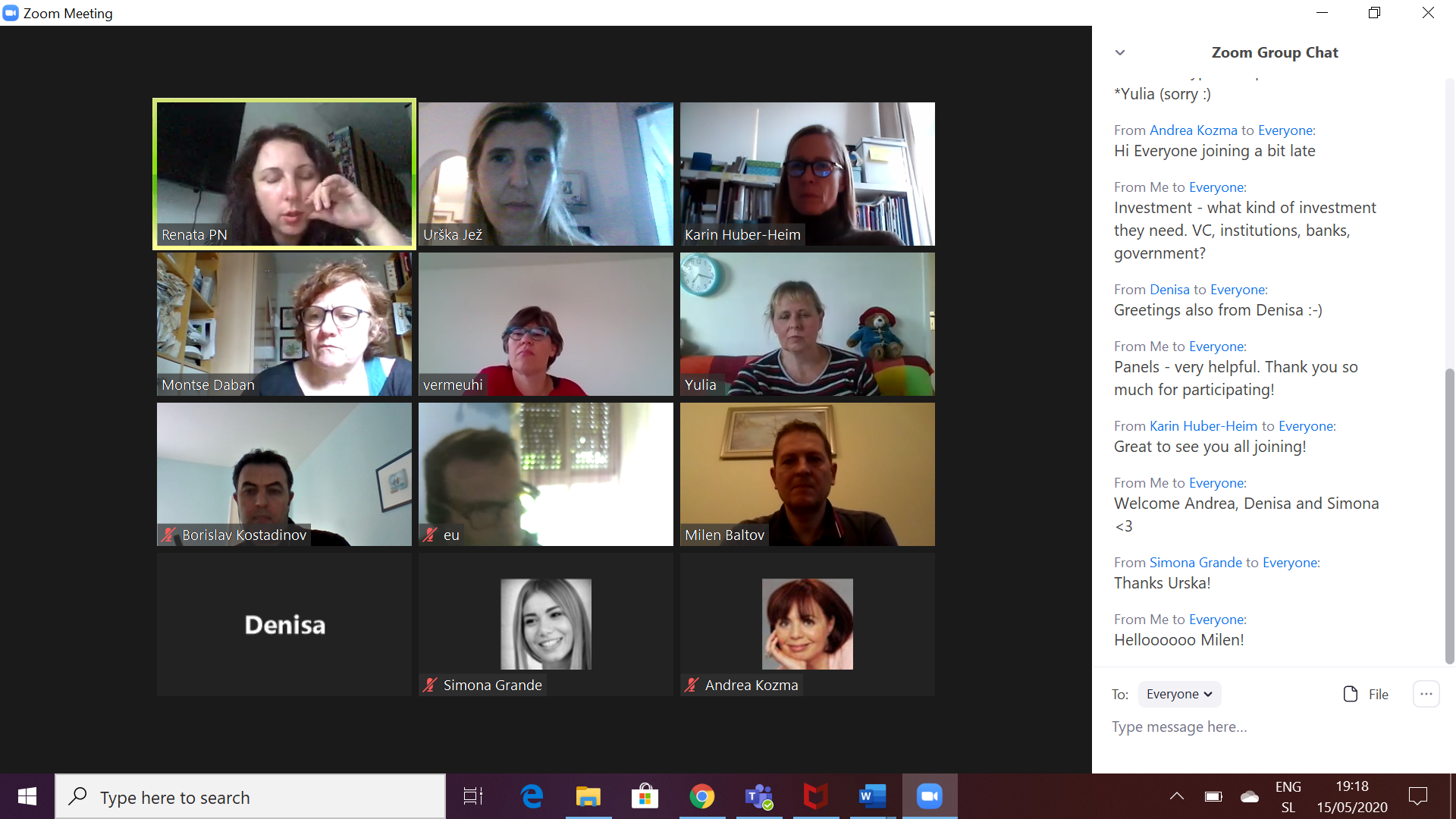 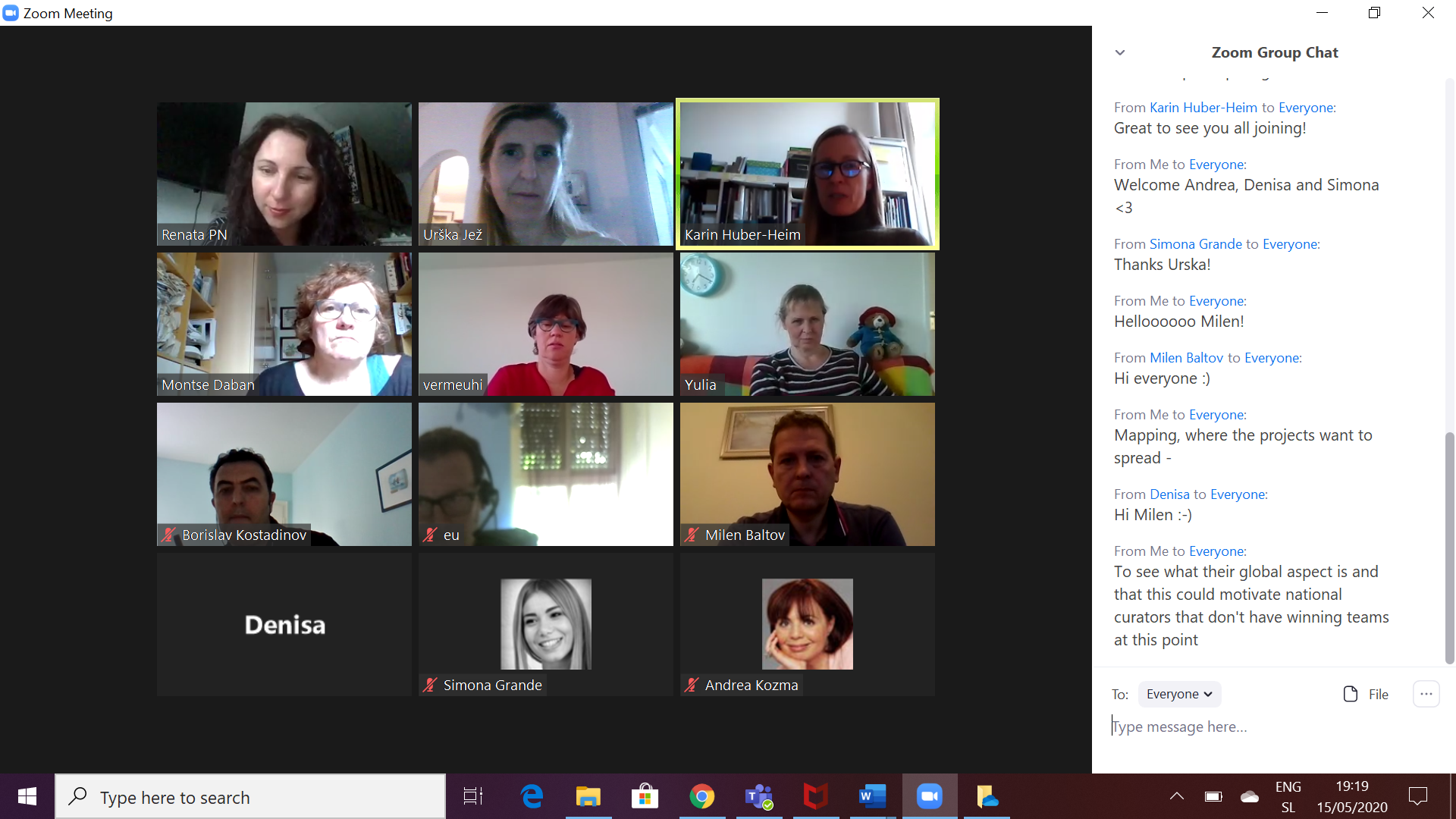 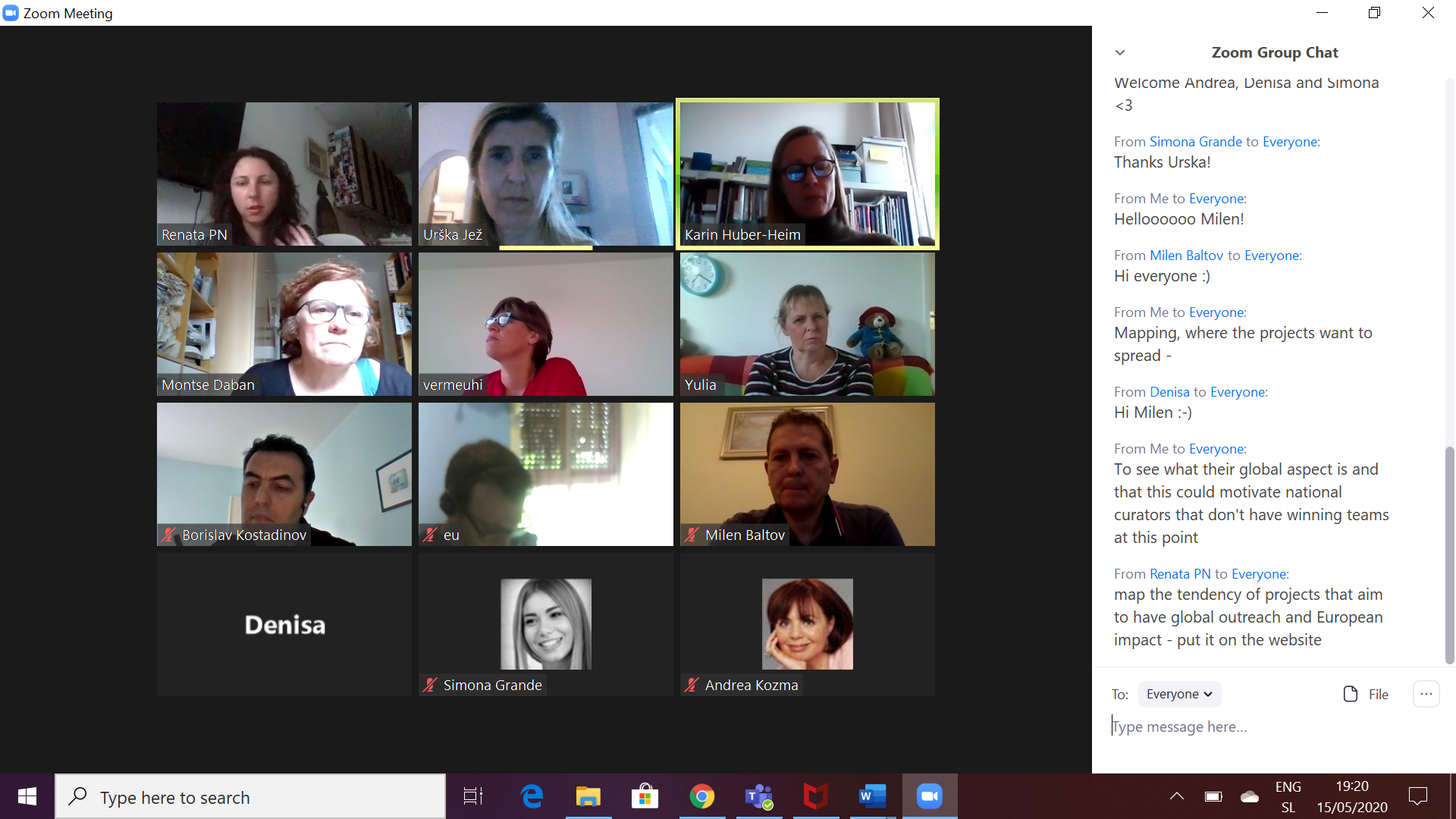 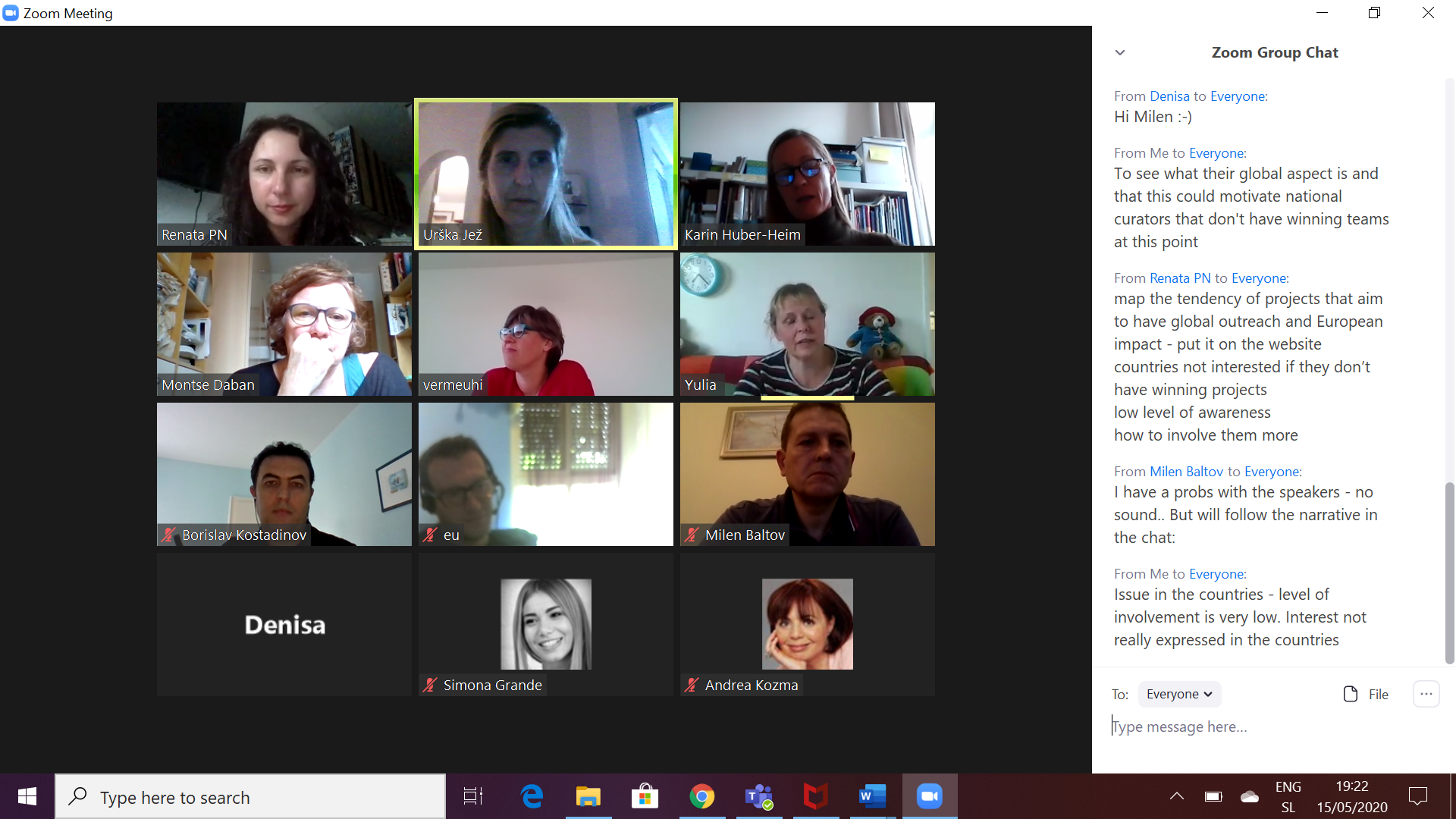 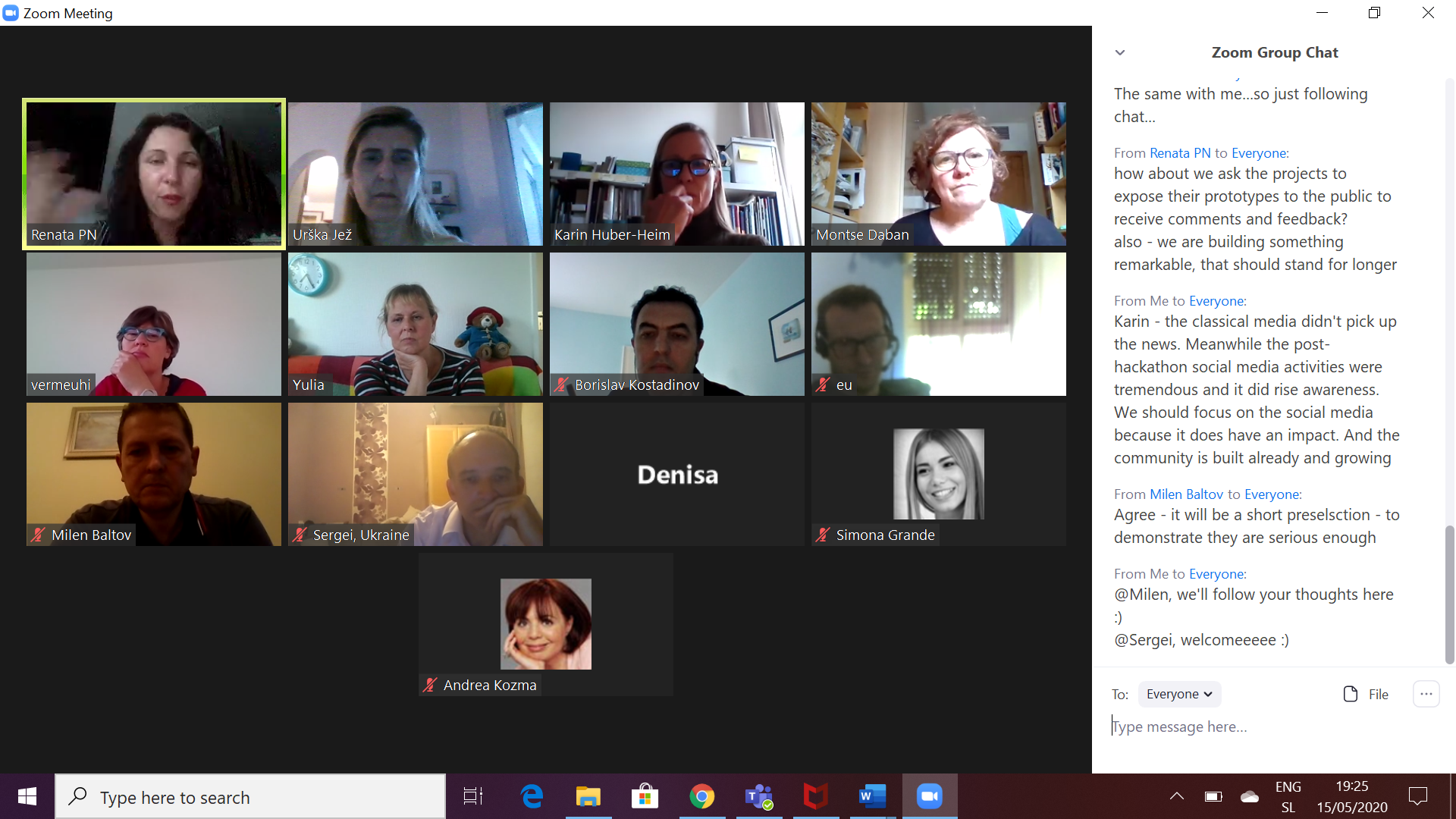 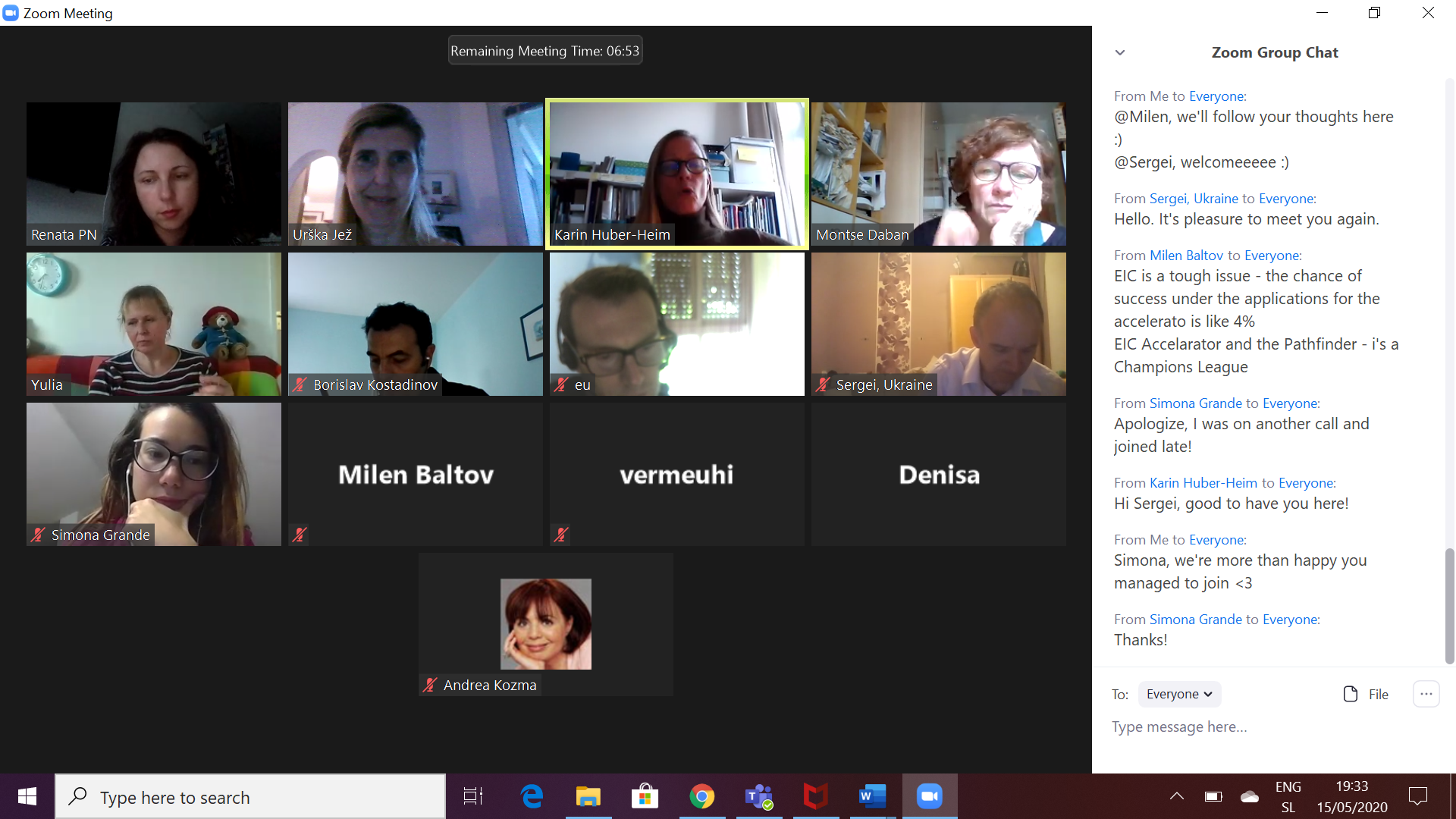 From eu to Everyone:  07:05 PMremo.coFrom Me to Everyone:  07:09 PMrealtime dashboard to detect what the missing (not met needs from teams are  - Eugenio has 1 Phd student that could helpEureka - to evaluate projectsFrom eu to Everyone:  07:09 PMhttps://www.eurostars-eureka.eu/eurostars-expert-areaFrom Me to Everyone:  07:13 PMIn the matchathon tool stage - partners who offer and teams that need is going on today. Onboarding on the matchamikng platform
Prepare bullets - minimal package of viability of the project to have a chance for "life"
So that we will meet their needs with matchmakingUlia - not all of them need investment. But all of them need expertise - academic type of expertise*Yulia (sorry :) From Andrea Kozma to Everyone:  07:13 PMHi Everyone joining a bit lateFrom Me to Everyone:  07:14 PMInvestment - what kind of investment they need. VC, institutions, banks, government? From Denisa to Everyone:  07:15 PMGreetings also from Denisa :-)From Me to Everyone:  07:15 PMPanels - very helpful. Thank you so much for participating!From Karin Huber-Heim to Everyone:  07:15 PMGreat to see you all joining!From Me to Everyone:  07:15 PMWelcome Andrea, Denisa and Simona <3From Simona Grande to Everyone:  07:17 PMThanks Urska!From Me to Everyone:  07:18 PMHelloooooo Milen!From Milen Baltov to Everyone:  07:18 PMHi everyone :)From Me to Everyone:  07:18 PMMapping, where the projects want to spread - From Denisa to Everyone:  07:19 PMHi Milen :-)From Me to Everyone:  07:19 PMTo see what their global aspect is and that this could motivate national curators that don't have winning teams at this pointFrom Renata PN to Everyone:  07:21 PMmap the tendency of projects that aim to have global outreach and European impact - put it on the websitecountries not interested if they don’t have winning projectslow level of awarenesshow to involve them moreFrom Milen Baltov to Everyone:  07:21 PMI have a probs with the speakers - no sound.. But will follow the narrative in the chat:From Me to Everyone:  07:21 PMIssue in the countries - level of involvement is very low. Interest not really expressed in the countriesFrom Denisa to Everyone:  07:23 PMThe same with me...so just following chat...From Renata PN to Everyone:  07:24 PMhow about we ask the projects to expose their prototypes to the public to receive comments and feedback?also - we are building something remarkable, that should stand for longerFrom Me to Everyone:  07:24 PMKarin - the classical media didn't pick up the news. Meanwhile the post-hackathon social media activities were tremendous and it did rise awareness. We should focus on the social media because it does have an impact. And the community is built already and growingFrom Milen Baltov to Everyone:  07:25 PMAgree - it will be a short preselsction - to demonstrate they are serious enough From Me to Everyone:  07:25 PM@Milen, we'll follow your thoughts here :) @Sergei, welcomeeeee :) From Sergei, Ukraine to Everyone:  07:26 PMHello. It's pleasure to meet you again. From Milen Baltov to Everyone:  07:27 PMEIC is a tough issue - the chance of success under the applications for the accelerato is like 4%EIC Accelarator and the Pathfinder - i's a Champions LeagueFrom Simona Grande to Everyone:  07:28 PMApologize, I was on another call and joined late!From Karin Huber-Heim to Everyone:  07:28 PMHi Sergei, good to have you here!From Me to Everyone:  07:28 PMSimona, we're more than happy you managed to join <3From Simona Grande to Everyone:  07:28 PMThanks!From Me to Everyone:  07:37 PMResearchers expressed their wish and potential to follow and publish all sorts of topics/content from the hachathon and matchathon.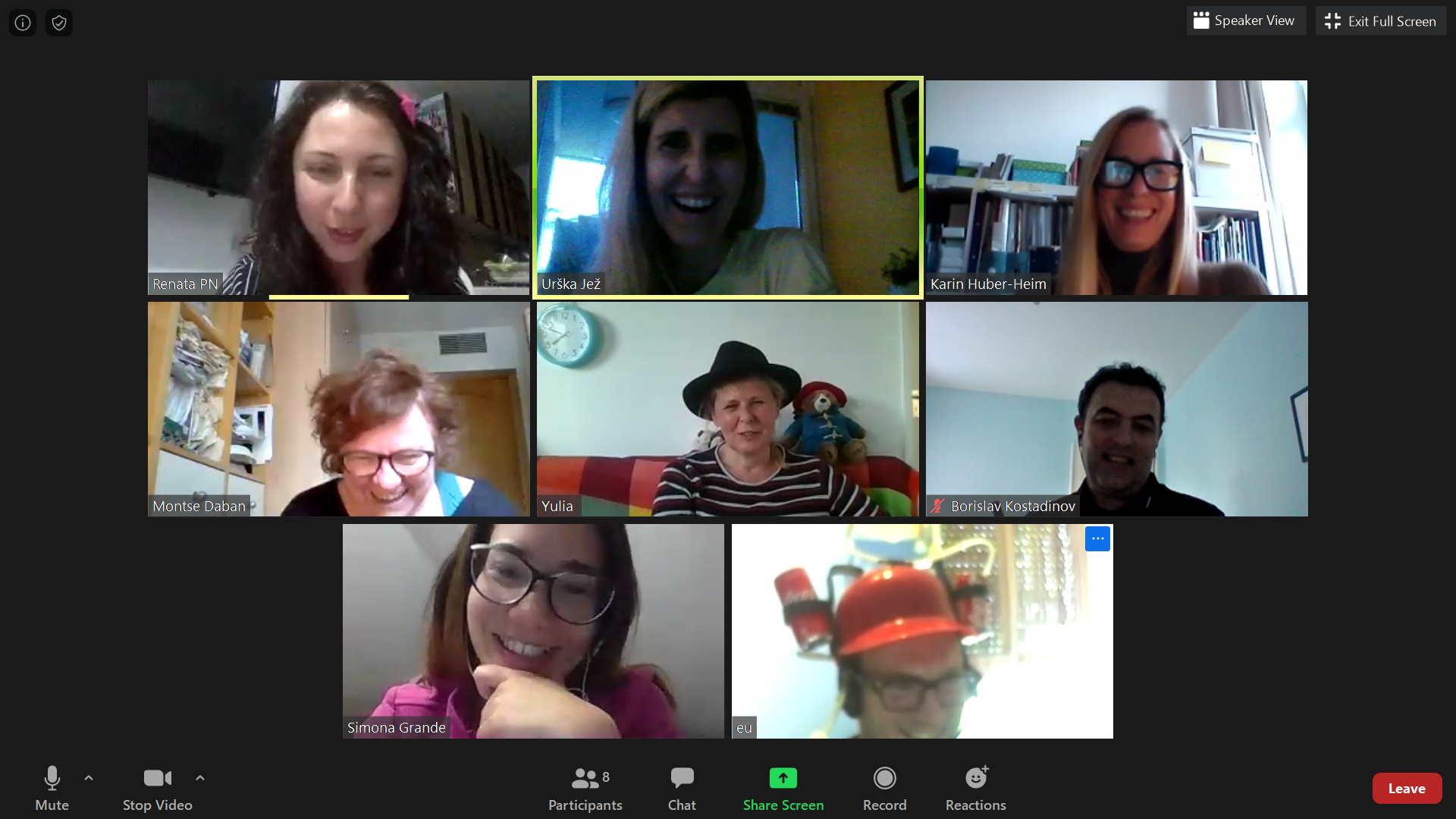 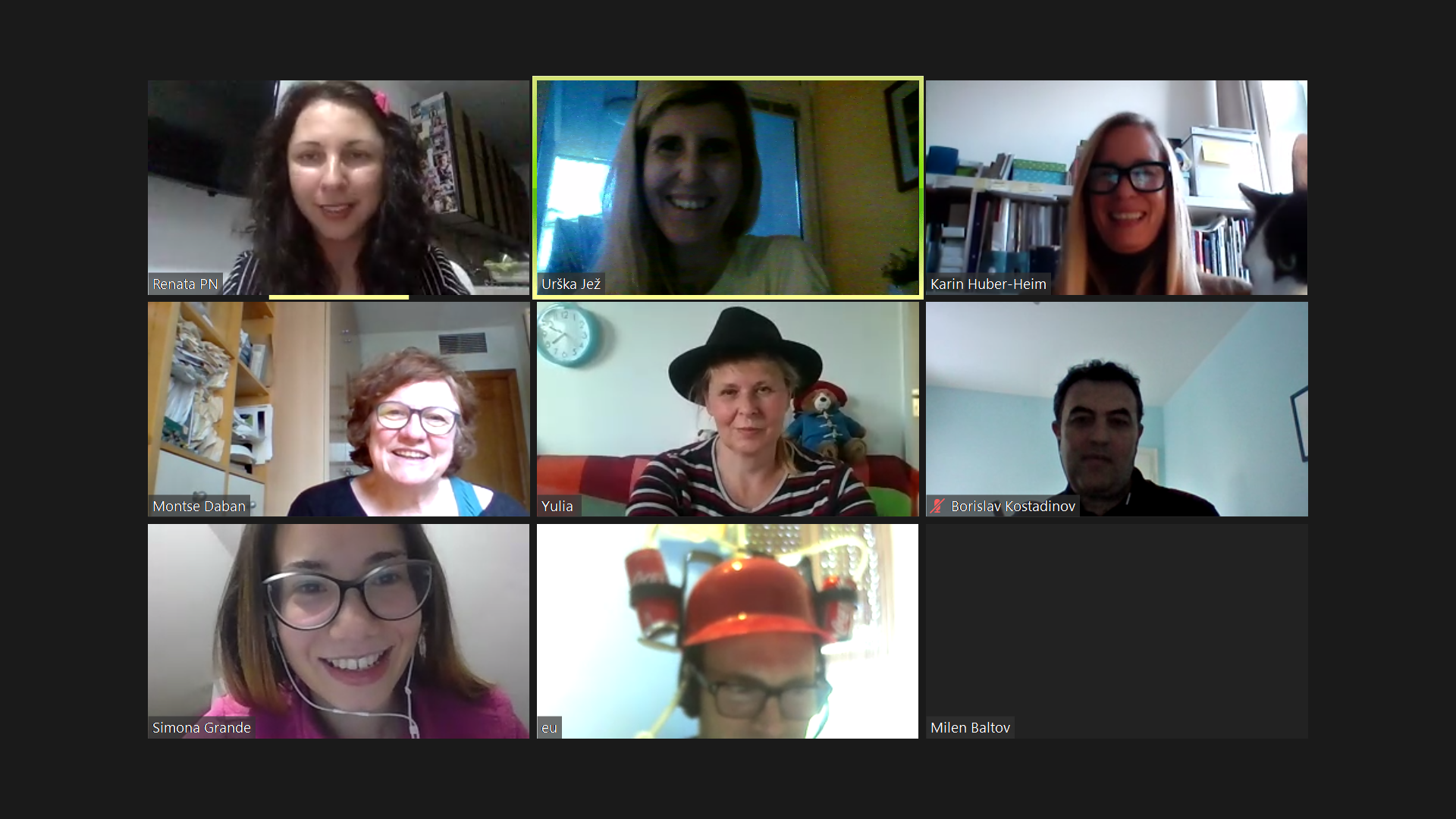 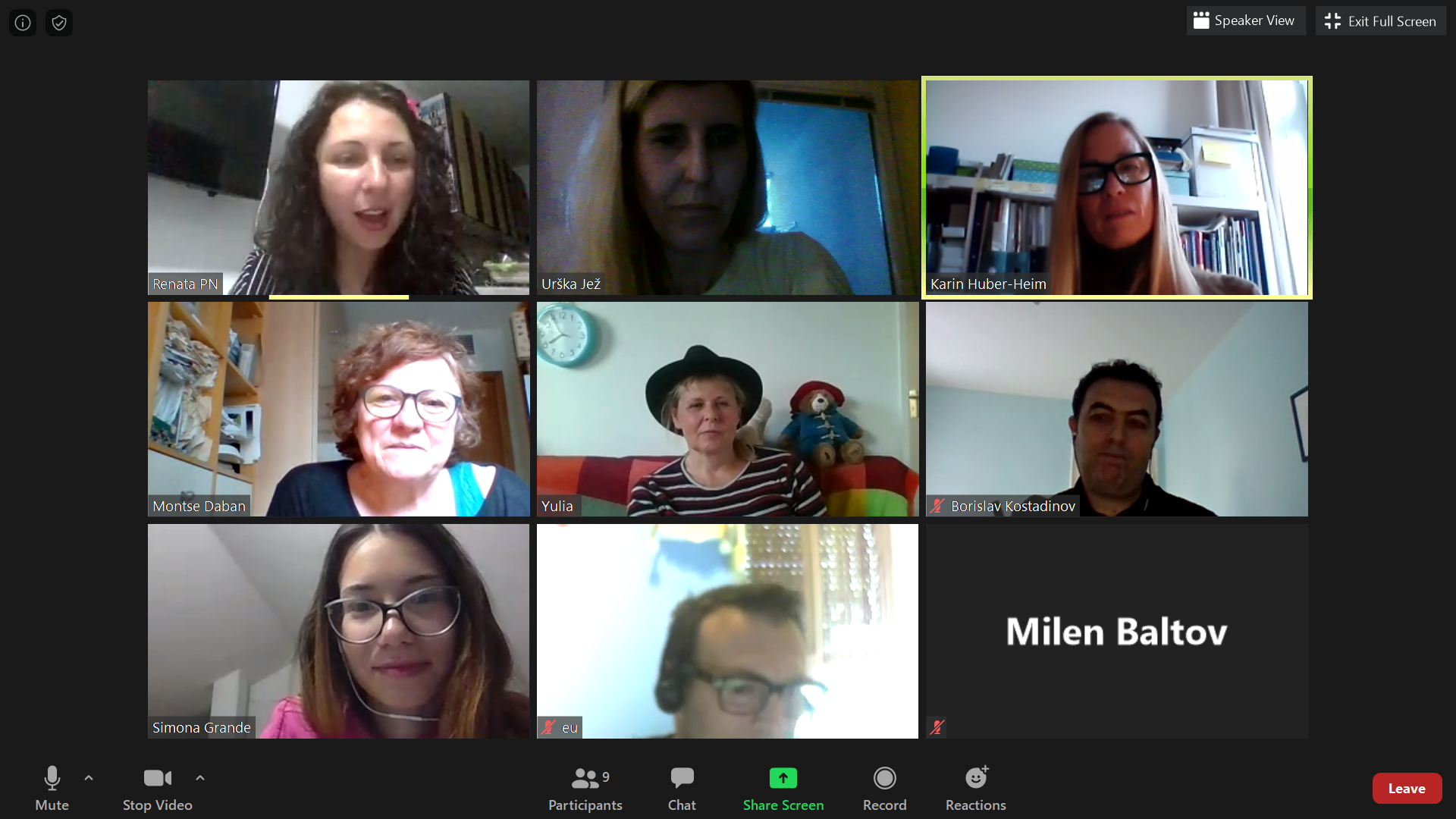 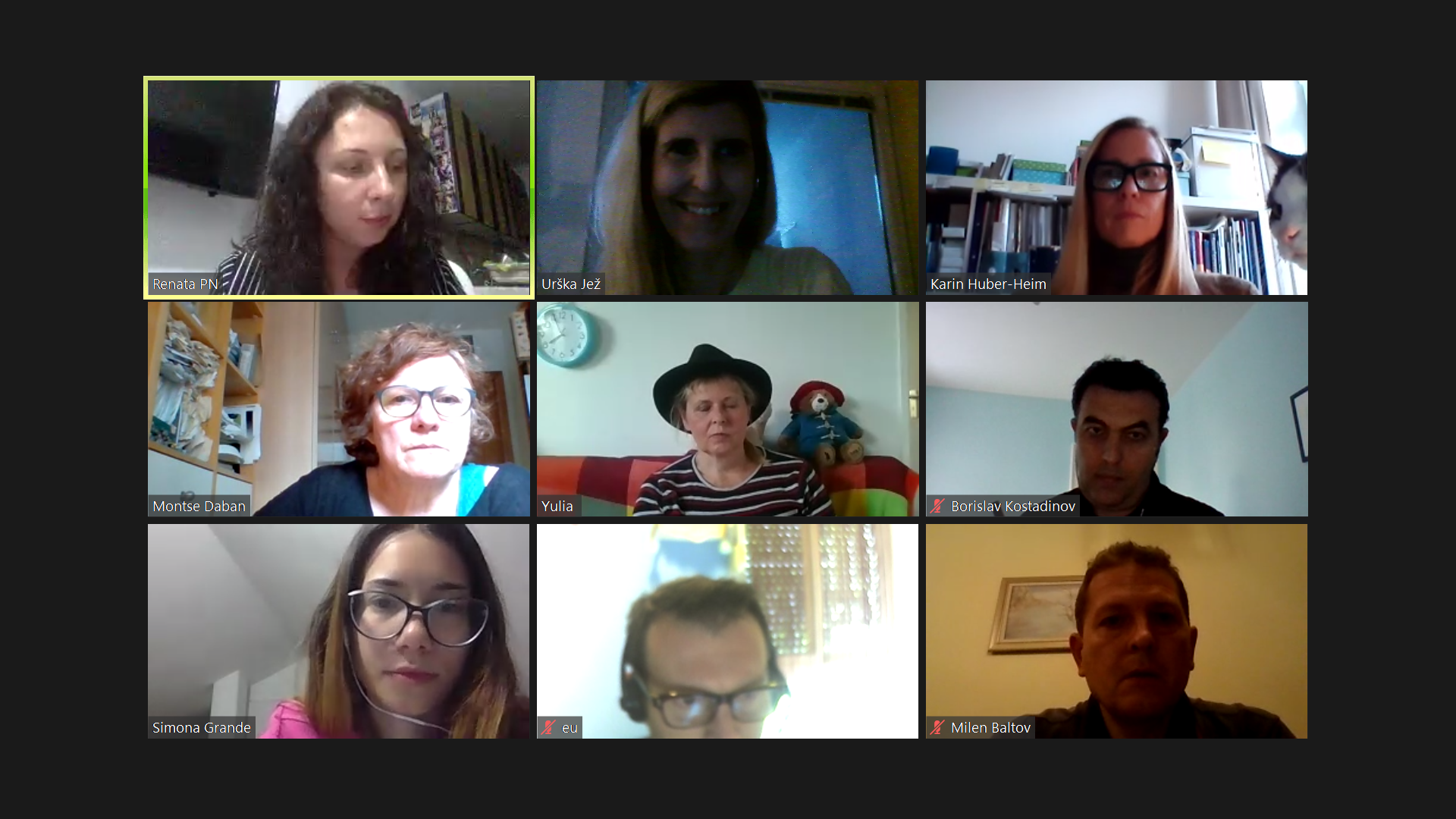 